泰财税〔2022〕7号关于转发鲁财税〔2022〕2号延续实施房产税城镇土地使用税减免政策的通知各县（市、区）财政局、税务局及各功能区有关部门：　　现将《山东省财政厅 国家税务总局山东省税务局关于延续实施房产税 城镇土地使用税减免政策的通知》（鲁财税〔2022〕2号）转发给你们，请严格按照文件规定，认真贯彻实施。　　泰安市财政局　　　　　国家税务总局泰安市税务局2022年5月6日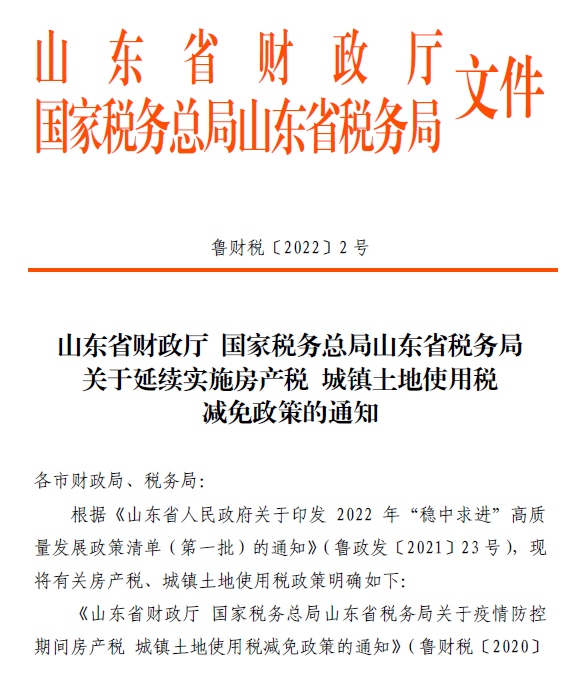 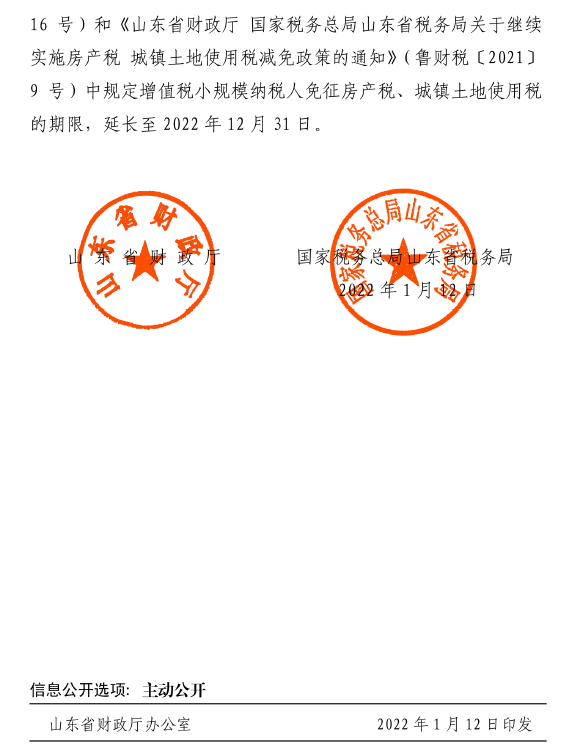 信息公开选项：主动公开泰安市财政局办公室   　           　 　 2022年5月25日印发泰安市财政局国家税务总局泰安市税务局文件